Vice Provost W. Randy Smith
Council on Academic Affairs
Office of Academic Affairs
203 Bricker Hall
190 North Oval Mall
Columbus, OH 43210The College of Arts and Sciences requests that the Council on Academic Affairs approve a new major entitled Data Analytics.  The major will be jointly administered between the Department of Statistics and the Department of Computer Science and Engineering.  The major has been vetted by and has approval of the College of Arts and Sciences, the College of Engineering, and the Fisher College of Business.  If you have any questions about this new major, feel free to contact Chris Hadad (hadad.1@osu.edu) or David Tomasko (tomasko.1@osu.edu).ATTACHMENTSBS Data Analytics Major advising sheet - generalBusiness Analytics specializationComputational Analytics specializationBiomedical Informatics specializationEXECUTIVE SUMMARYAs part of The Ohio State University’s initiative to explore new ideas in STEM education, the College of Arts and Sciences and the College of Engineering have worked together to create a new major entitled Data Analytics.  At the beginning of the 2013 spring semester, a small group met to develop a list of program objectives for this new major.  Once the initial list was developed, the group expanded and eventually included faculty from the College of Arts and Sciences, the College of Engineering, the Fisher College of Business, and the College of Medicine.  Starting in June 2013, the group met weekly to discuss how the new major would be structured and administered.  In addition, meetings were held with interested businesses such as IBM, JPMorgan Chase, Nationwide Insurance and Battelle to gather their input on the major.The major will be structured in three parts: core subject matter, discipline-specific specializations, and an integrative experiential education component. Each specialization will consist of a number of technical courses and a capstone experience that is ideally optimized for the subject.  In the short term, as enrollments may be initially small, some specializations may combine their capstone experience as needed in order to have critical enrollments for offering the ideal pedagogical experience.  Business, Computer Science and Engineering, and Biomedical Informatics have submitted specializations as part of this proposal, and as additional specializations are created, they will go through an approval process that is discussed in the proposal.MAIN BODYRationale & ChronologyThe Harvard Business Review has referred to data science and analytics as the “sexiest job in the twenty first century.” The notion of “Big Data” has created a stir and promises to revolutionize all walks of human endeavor ranging from the financial industry to the health-care industry, from the social sciences (e.g., study of personalized and social interactions) to engineering  (e.g., analyzing sensory data from the manufacturing process), and from scientific discovery to cyber-security.   Increasingly one is seeing companies locally (e.g. Nationwide, JPMorgan Chase, IBM), nationally (e.g. Microsoft, IBM, Google), and even internationally (e.g. TATA Group, Infosys) looking for employees who have the skills to build and query large data sets but also understand how to ask the right questions and extract actionable knowledge. Data Analytics includes the set of skills necessary to identify how to manage, represent and manipulate large and complex data stores, how to abstract, model, and effectively analyze such data to facilitate the identification and evaluation of appropriate hypothesis and actionable patterns, and how to create quantitative visual cues to help explain and take informed decisions from those data. These skills draw heavily from traditional academic areas such as computer science, mathematics, operations research, and statistics. In fact, current departments of analytics in corporations are staffed largely with computer science, mathematics, statistics, and some social science majors who are being trained to develop a complete set of analytics and software skills required for the particular operation.  Based on input from companies (see Consultative Process below), it appears that a critical need exists for graduates who have both quantitative computational and modeling skills along with behavioral psychology and critical thinking skills.  This input from companies was specifically requested with respect to an undergraduate degree and was universally and enthusiastically positive.A brief review of employment prospects shows universal agreement of the demand for employees with skills in in this area.  As noted in a recent editorial in the New York Times: “To meet demand from employers, the United States will need to increase the number of graduates with skills handling large amounts of data by as much as 60 percent, according to a report by McKinsey Global Institute. There will be almost half a million jobs in five years, and a shortage of up to 190,000 qualified data scientists, plus a need for 1.5 million executives and support staff who have an understanding of data.”A broad analysis of labor statistics, census data and economic indicators by McKinsey & Company shows that data analysis is now an integral business function and important factor for production in nearly every segment of the economy.  Figure 1 is taken from that report and shows the projected demand for people with deep analytical skills outstripping supply by 140,000-190,000 by 2018.  Table 1 shows a more local analysis based on the Occupational Outlook Handbook from the Bureau of Labor Statistics. It shows strong growth expected for four job functions most closely related to Data Analytics (Data Analytics as a job function is not yet tracked): Database Administrators, Market Research Analysts, Statisticians and Management Analysts.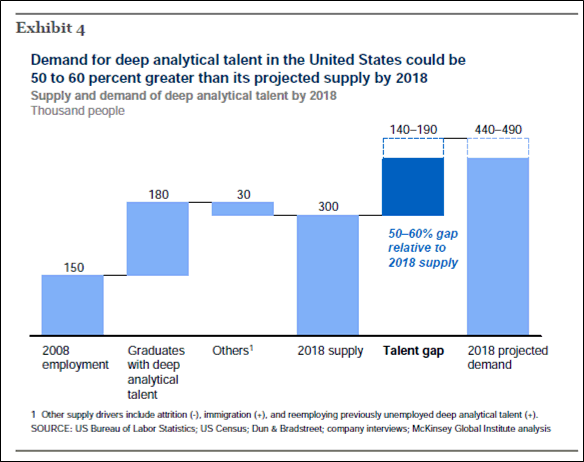 Figure 1: Demand for deep analytical talent.  Numbers are in 1000’s of persons or positions.  Source: McKinsey Global Institute, “Big data: The next frontier for innovation, competition, and productivity” May 2011Table 1: Excerpts from Bureau of Labor Statistics Occupational Outlook Handbook (2012-13 Ed.) for functions closely related to Data Analytics.  National and Ohio information are shown.1Rapid growth in data collection by businesses, as well as increased need for database security measures, will contribute to the growth of this occupation.
2Job prospects should be best for those with a master’s degree.
3Job prospects will be very good.
Comparative Data on Similar ProgramsTo our knowledge, almost no universities in the U.S. offer an undergraduate degree in Data Analytics beyond a specialization out of computer science – the College of Charleston being the lone exception at the undergraduate level. Some programs, such as Bellevue College, appear to have a bachelor degree in Data Analytics in the approval process. The majority of programs in this are at the graduate level. A recent survey shows 26 Master’s programs across the country (http://analytics.ncsu.edu/?page_id=4184).Proposed Major in Data Analytics: Learning ObjectivesData Analytics is the application of fundamental scientific principles towards the analysis of large, complex data sets to answer questions, extract patterns, and predict behavior associated with those data sets.  Data Analytics is also concerned with the use of such analysis to guide problem-solving and decision-making. The application of Data Analytics includes a wide range of fields including Business and Finance, Energy and the Environment, Healthcare, Logistics, and Transportation and Security.  It encompasses: Descriptive Analytics that mines data to identify important behaviors and trends (data management; database design; data mining; visual analytics and sense-making)Predictive Analytics that predicts the future based on historical patterns (linear models; statistical learning; forecasting; system modeling and simulation)Prescriptive Analytics that enables smart decisions based on data (linear and nonlinear optimization; decision analysis; statistical decision making)A student graduating with a Bachelor of Science in Data Analytics will have met the following learning objectives:Students will demonstrate an understanding of and ability to apply computer science principles relating to data representation, retrieval, programming and analysisStudents will demonstrate an understanding of and ability to apply mathematical and statistical models and concepts to detect patterns in data, as well as draw inferences and conclusions supported by the dataStudents will demonstrate critical thinking skills associated with problem identification, problem solving and decision making, assessing value propositions supported by data, and generating a logical synthesis of information from dataStudents will demonstrate the ability to apply knowledge gained from one area to problems and data in anotherStudents will demonstrate the ability to communicate findings and their implications, and to apply them effectively in organizational settings.These major objectives (M.# notation) will be augmented by objectives associated with each specialization (S.# notation), as appropriate.  See the curriculum maps in the attachments for these objectives.Structure of the ProgramThe major leading to the BS degree in the College of Arts and Sciences will be structured in three parts: core fundamentals, discipline-specific specializations, and an integrative experiential education component. Each specialization will consist of a number of technical courses and a capstone experience that is ideally optimized for the subject. Detailed curriculum sheets are attached as supporting documents.Core fundamentals focus on: Mathematical Foundations (calculus; linear algebra; optimization)Statistical Foundations (probability; statistical learning; inference; model building)Computing Foundations (computer programming; database design; data mining; cloud computing)General Education as prescribed by the College of Arts and Sciences Discipline-specific specializations include topical approaches to the application of data analytics offered via upper division courses.  These specializations may focus on one or more of the following advanced areas of analytics: Visual Analytics and Sense-Making (visual analytics; visualization; critical thinking; abductive reasoning) System Modeling (systems thinking; social, biological and physical sciences; simulation; linear models; systems engineering)Pattern Recognition and Machine Learning (artificial intelligence; computer vision; scalable analytics)The most popular specialization is expected to be Business Analytics, as this is the most fully-developed market segment for graduates.  Other, more technically focused specializations include Biomedical Informatics and Computational Analytics.Integrative Experiential Education is a common feature in engineering curricula where a capstone design project is offered via one or more courses at the end of a curriculum.  The base offering in this major is proposed as a capstone course where projects offered by industry partners can be assigned to individuals or teams of students to integrate and apply the principles they have learned up to that point.  In conversations with industry practitioners, the desire for an internship or cooperative education component was expressed so that students might gain exposure to the practical applications of the discipline earlier in their curriculum.  It is envisioned that such an experience can be substituted for the capstone via an X191 course.Management and ImplementationThe Data Analytics effort for Ohio State University will occur as a jointly managed program between the Department of Statistics (in the College of Arts and Sciences) and the Department of Computer Science and Engineering (in the College of Engineering).  The Chair (or their designee(s)) of each department will manage the program in conjunction with advising resources – together, the Chairs (or their designees) would represent the Management Committee for the Data Analytics major.  Currently, the Department of Computer Science and Engineering manages the undergraduate degree programs for the Computer Science and Engineering undergraduate major program (in Engineering) and the Computer and Information Science undergraduate major program (in Arts and Sciences).  The Management Committee will be aided by a Steering Committee with one representative from each of the approved specializations for the Data Analytics major.  If a new specialization is being proposed, then the Management Committee will evaluate the proposal and then seek concurrence from the Steering Committee.  Upon approval, by a majority decision of the Management and Steering Committees, then curriculum approval and concurrence will be sought from the College of Arts and Sciences and eventually the Office of Academic Affairs. Further, we propose that an industrial advisory board be established for the major similar to those used in the Colleges of Engineering and Business.  The purpose is to help ensure that the major is meeting its goal of producing graduates with requisite and desired skills to enter the workforce in this still emerging area.  The board will be strictly advisory to the Steering Committee.  The advisory board will be convened at the end of the first year of offering the major and annually after that. One of the areas of focus for the board’s input will be whether to seek accreditation for the major and if so, from whom.Implementation IssuesApproval of New Specializations:The Management Committee will work with the Steering Committee (as noted above) to manage the addition of new technical specializations to this major. New specializations will be expected to identify up to three learning objectives that supplement the existing learning objectives for the major.How will the proposal affect students, faculty, and staff outside the proposing units? Enrollment projections are uncertain, but it is likely that students in existing majors within the College of Arts and Sciences, such as mathematics, or in the College of Engineering, such as computer science and engineering, could opt to pursue this Data Analytics major rather than existing major programs. Many of the courses proposed in this new major program already exist and are taught on an ongoing basis.  There are, however, a few new courses in the Department of Statistics, Computer Science, and Industrial and Systems Engineering that will need to be developed requiring additional instructional resources in order to offer these newly designed courses for Data Analytics. It is highly likely that this program will create additional demand on already over-subscribed lower division courses offered Computer Science and Engineering.  Advising support for the major from the College of Arts and Science Advising of undergraduate students in the Computer and Information Science degree in the Arts and Sciences already occurs by coordination between advisors in the Arts and Sciences and the department of Computer Science and Engineering, in the College of Engineering.  The Colleges have a long history of jointly managing undergraduate majors towards the best interests of the students. Administrative support will depend on the growth of the program, and the Management Committee will be able to solicit additional resources from the respective Colleges when justified by enrollment trends and other instructional demands.Ongoing assessment of the curriculumOn a yearly basis, the Management Committee will prepare an assessment report for the major including data from student focus groups, the industrial advisory board, and internship assessments.  In consultation with the Steering Committee, the will make recommendations for the program going forward.  As appropriate, the Arts and Sciences Curriculum Committee and the Office of Academic Affairs will be consulted.Approvals and ConcurrenceAll units across campus were invited to participate and will still be able to propose specializations in the major.  Statements of support and concurrence from Deans of those colleges involved in the proposal are included (Poon, Williams, Manderscheid, Lockwood).Consultative ProcessesTo establish the desired learning goals for a major in Data Analytics, a group of local experts and practitioners was convened by Vice Provost Randy Smith on April 5, 2013 at OSU. The companies/attendees included:Nationwide Insurance:Wes Hunt, VP, Corp. Marketing Info Mgmt.Vijay Gopal, VP, Enterprise Chief ArchitectInformation Control Corporation:Jim Gallo, National Director of Business AnalyticsHuntington Bank:Paul Heller, CIOBattelle:Pam Hartford, Director, Data Analytics In addition, on July 17, 2013, the group developing the major visited the IBM Client Center for Advanced Analytics in Dublin, Ohio to visit with additional professionals and learn more about analytics functions in business and industry.Beyond these on-site/off-campus visits, the following individuals have also been consulted in relation to this program. They represent a broad cross-section of government and industrial practice experts working in the area of data analytics.TATA Consultancy ServicesGautam Shroff, VP of Research and Head Technology Innovation Laboratories, Infosys TechnologiesLokendra Shastri, Associate VP and General Manager, Research Wing (SET Labs) IBM TJ Watson CenterChid Apte, Director of Analytics, Business Analytics and Mathematical Sciences, JPMorgan ChaseRaghav Madhavan, Managing Director, Cloud and Data Analytics, Resource ImpactsThis undergraduate teaching need complements the importance of hiring faculty to support graduate education and research in this area, as analytics is a cross-cutting theme that spans topics of central importance to many departments at OSU, as well as all three of the University Discovery Themes.  The need to characterize and make sense of large data sets has become pervasive, and to meet requirements for associated graduate teaching and research, Ohio State also needs to make key hires in analytics. Enrollment Projections While there is a clear job market demand for this major, it will require clear marketing and advising to generate student interest.  Once made public, however, a high demand is anticipated. The proposing committee estimates that 50 students per year is a good projection for the purposes of resource allocation.  In the initial year of offering (Spring of 2014), it is proposed to admit 50 freshmen to the major via an application process as well as up to 50 upperclassmen who already have the basic requirements outlined in the first year and are interested in switching into this major.  The latter students would likely come from majors such as Computer and Information Science, Actuarial Science, or others.  Table 2 shows an estimate of how enrollment would build over the first few years.Table 2. Estimated enrollment projections in the DA major.*It is possible that these 50 students will be spread among multiple upper classes and a few may graduate in fewer than 3 years.New faculty needed in core and specialization areas (Statistics, CSE, FCOB, and ISE, Health Sciences). As enrollment demand in the newly proposed major is expected to be significant, additional resources for faculty instructors will be critical for success. For example, the Department of Statistics has seen consistent growth in undergraduate credit hours for much of the last decade.  Computer Science and Engineering has a similar trend line over the past 5+ years. For success in Data Analytics, University investment in tenure-track, and clinical, faculty will be critical for success.  It will be essential to provide both a strong core of instruction in mathematics, statistics, and computer science as well as a practical appreciation of how data analytics is used by businesses and health care in technical specializations. Instructional investments will be needed in all of the units involved in these courses, and many of these investments are well aligned with the University’s Discovery Themes, as outlined above in the rationale. A number of these courses are new.  Furthermore, many of the courses that are already being offered are required of the students in those Departments and are consequently filled to capacity.  Given the expected growth rate for this major, in order for the participating Departments and Colleges to offer these core and elective specialization courses, additional tenure-track and/or clinical faculty will be required.  Given the current definition of this major and its associated specializations, this includes faculty in Statistics, Computer Science and Engineering, Business, the Health Sciences, and Integrated Systems Engineering.In short, there is a compelling need to hire tenure-track and/or clinical faculty with expertise relevant to analytics in order to simultaneously meet the needs of Ohio State in undergraduate education, graduate education and research. A separate document outlining specific needs in each of the relevant units has been presented to the Deans of the participating Colleges. ATTACHMENTSBS Data Analytics Curricular Requirements Business Analytics specializationComputational Analytics specializationBiomedical Informatics specializationB.S. Degree—Data Analytics Major	The Ohio State UniversityProgram Requirements	College of Arts and SciencesThe program requirements for the Bachelor of Science degree with a major in Data Analytics are given below.  A minimum of 12 credit hours is required.Data Analytics Core Requirements* Math 1151 and Math 1152 are used in the Data Analytics Major Curriculum to fulfill General Education Requirements and so their credit hours do not count toward the major.Data Analytics SpecializationComplete the requirements for one of the approved Data Analytics Specializations.  The minimum number of credit hours for a specialization is 14, which must include an approved capstone course or course sequence.  The approved specializations are in the areas of Business Analytics, Computational Analytics and Biomedical Informatics.  The requirements for each specialization are provided in Specialization Requirements sheets below.  Note that some specializations require courses that may be used to fulfill requirements for particular General Education categories.General Education RequirementsSatisfy the General Education requirements for the Bachelor of Science degree in the College of Arts and Sciences.  Note that Math 1151 and Math 1152 are required for the major core curriculum.  It is suggested that students use these courses to satisfy the categories shown in the table below.***Economics 2001.01 and 2002.01 are required courses for the Business Analytics specialization.  Students choosing this specialization should use these courses to fulfill the GE requirements for the Social Sciences category.***Students choosing to focus on Linguistics and Text Analysis in the Computational Analytics specialization should take Ling 2000 to fulfill the Culture and Ideas requirement. ****Stat 2450 is suggested, but not required, to fulfill the second Open Option requirement.Specialization: Business AnalyticsOutcomes from the Core CoursesM.1	Students will demonstrate an understanding of and ability to apply computer science principles relating to data representation, retrieval, programming and analysis.M.2	Students will demonstrate an understanding of and ability to apply mathematical and statistical models and concepts to detect patterns in data, as well as draw inferences and conclusions supported by the data.M.3	Students will demonstrate critical thinking skills associated with problem identification, problem solving and decision-making, assessing value propositions supported by data, and generating a logical synthesis of information from data.M.4	Students will demonstrate the ability to apply knowledge gained from one area to problems and data in another.M.5	Students will demonstrate the ability to communicate findings and their implications, and to apply them effectively in organizational settings.Outcomes from the Technical Courses for the SpecializationS.1	Students demonstrate an understanding of how research and data analytics is done in businessS.2	Students demonstrate proficiency at designing and implementing analysis to carry out a firm’s business objectives.S.3	Students can identify and assess ethical issues surrounding business decisionsProgram outcomes (B=beginner, I=intermediate, A=advanced)B.S. Degree—Data Analytics Major	The Ohio State UniversitySpecialization Requirements	College of Arts and SciencesBusiness Analytics  Total credit hours: 14Required Courses: BUSADM 3630.05 and 3631.05 (table below), and Economics 2001.01 and 2002.01.  (A minimum GPA of 3.0 is required for a student to enroll in BUSADM 3630.05.) Students choosing this specialization should use the Economics courses to fulfill the General Education requirements in the Social Sciences category.9 credit hours of coursework from the elective list below.  Courses are grouped to show possible focus areas but students may select any combination of courses (having met appropriate pre-requisites) to meet the 9 credit hours.* Pre-requisite MA 1152 and CSE 2321B.S. Degree—Data Analytics Major	The Ohio State UniversityAdvising Sheet	College of Arts and SciencesBusiness Analytics SpecializationSuggested CurriculumThis should be used as a guide only.  Semester offerings are subject to change.* Stat 2450 is a suggested, but not required, choice for the GE Open Option for students with no previous exposure to statistics.Total hours to complete the degree program = Specialization: Computational AnalyticsOutcomes from the Core CoursesM.1	Students will demonstrate an understanding of and ability to apply computer science principles relating to data representation, retrieval, programming and analysis.M.2	Students will demonstrate an understanding of and ability to apply mathematical and statistical models and concepts to detect patterns in data, as well as draw inferences and conclusions supported by the data.M.3	Students will demonstrate critical thinking skills associated with problem identification, problem solving and decision-making, assessing value propositions supported by data, and generating a logical synthesis of information from data.M.4	Students will demonstrate the ability to apply knowledge gained from one area to problems and data in another.M.5	Students will demonstrate the ability to communicate findings and their implications, and to apply them effectively in organizational settings.Outcomes from the Technical Courses for the SpecializationS.1	Students will demonstrate an understanding of the principles governing an advanced computational focus area (Cyber-security, Machine Intelligence, Systems/Theory, Linguistics and Text analytics).S.2	Students will demonstrate an advanced understanding of and the ability to use analytic techniques in one or more focus areas.Program outcomes (B=beginner, I=intermediate, A=advanced)B.S. Degree—Data Analytics Major	The Ohio State UniversitySpecialization Requirements	College of Arts and SciencesComputational AnalyticsTotal credit hours: 14 hours minimum selected from the list belowCourses are grouped to show possible focus areas but students may select any combination of courses (having met appropriate pre-requisites) to meet the 14 credit hours.Students choosing the Linguistics and Text Analytics focus should plan on taking Ling 2000 to satisfy the General Education requirements in the Culture and Ideas category. B.S. Degree—Data Analytics Major	The Ohio State UniversityAdvising Sheet	College of Arts and SciencesComputational Analytics SpecializationSuggested CurriculumwithCybersecurity FocusThis should be used as a guide only.  Semester offerings are subject to change.* Stat 2450 is a suggested, but not required, choice for the GE Open Option for students with no previous exposure to statistics.Total hours to complete the degree program = Specialization: Biomedical InformaticsOutcomes from the Core CoursesM.1	Students will demonstrate an understanding of and ability to apply computer science principles relating to data representation, retrieval, programming and analysis.M.2	Students will demonstrate an understanding of and ability to apply mathematical and statistical models and concepts to detect patterns in data, as well as draw inferences and conclusions supported by the data.M.3	Students will demonstrate critical thinking skills associated with problem identification, problem solving and decision-making, assessing value propositions supported by data, and generating a logical synthesis of information from data.M.4	Students will demonstrate the ability to apply knowledge gained from one area to problems and data in another.M.5	Students will demonstrate the ability to communicate findings and their implications, and to apply them effectively in organizational settings.Outcomes from the Technical Courses for the SpecializationS.1	Students will demonstrate an understanding of the core sub-disciplines of biomedical informatics that play a role in the design, implementation, and management of clinical, research, and translational information systems.S.2	Students will demonstrate an understanding of the contributing theoretical frameworks that are conventionally used to inform the design and use of biological and medical information systems, and integrative data discovery and analysis tools.S.3	Students will demonstrate critical evaluation skills that allow for the analysis of system design and or utilization of biomedical information systems and data. Program outcomes (B=beginner, I=intermediate, A=advanced)B.S. Degree—Data Analytics Major	The Ohio State UniversitySpecialization Requirements	College of Arts and SciencesBiomedical InformaticsTotal credit hours: 21Although the official ASC requirement is stated as a minimum of 10 credit hours of GE natural science courses in physical science and biological science, students often take three GE natural science courses to meet this requirementB.S. Degree—Data Analytics Major	The Ohio State UniversityAdvising Sheet	College of Arts and SciencesBiomedical Informatics SpecializationSuggested CurriculumThis should be used as a guide only.  Semester offerings are subject to change.* Students choosing the Biomedical Informatics Specialization should use Chem 1110 or 1210, and Biology 1113 and 1114 to satisfy the GE Natural Science requirements.** Stat 2450 is a suggested, but not required, choice for the GE Open Option for students with no previous exposure to statistics.Total hours to complete the degree program = 135Quick FactsDatabase AdministratorsMarket Research AnalystsStatisticiansManagement Analysts2010 Median Pay$73,490 per year 
$35.33 per hour$60,570 per year 
$29.12 per hour$72,830 per year 
$35.02 per hour$78,160 per year 
$37.58 per hourEntry-Level EducationBachelor’s degreeBachelor’s degreeMaster’s degreeBachelor’s degreeWork Experience in a Related Occupation1 to 5 yearsNoneNone1 to 5 yearsOn-the-job TrainingNoneNoneNoneNoneNumber of Jobs, 2010110,800282,70025,100718,8002010-20 projected growth rate31% (1Much faster than average)41% (2Much faster than average)14% (3About as fast as average)22% (Faster than average)Ohio Outlook, 2010-20 > projected growth rate26.6%34.7%17.5%14.5%Employment Change, 2010-2033,900116,6003,500157,200Yr in CurriculumYear 1Year 2Year 3Year 4Year 5Freshman50505050+50+Sophomore50*50505050+Junior50*505050Senior50*5050Totals100150200200+200+Data Analytics Core RequirementsCourse Number(s)Credit HoursCr. Hrs. counted toward major*Calculus IMath 115150Calculus IIMath 115250Software ICSE 222144Software IICSE 223144Foundations ICSE 232133Systems I or Systems for Data AnalyticsCSE 2421 or CSE 2xxx44Linear AlgebraMath 256833Databases ICSE 324133Probability & UncertaintyStat 320133Statistical InferenceStat 320244Optimization and Systems ModelingISE 323033Modeling for Discovery IStat 330133Modeling for Discovery IIStat 330233Statistical Decision MakingStat 330333Introduction to Statistical LearningStat 462022Databases II or Adv DB and Cloud ComputingCSE 5242 or CSE 5xxx33Data MiningCSE 524333VisualizationCSE 5544orISE 5xxx33Total6151GE CategoryRequired CourseCourse HoursCategory HoursWriting6Quantitative and Logical SkillsMath 115155Natural Science*Physical Science (lab)Natural Science*Biological Science (lab)4Natural Science*3Literature3Arts3Social Science**6Historical Study3Culture and Ideas or Historical Study***3Language12Open Option 1Math 11525Open Option 2****3ACS/NMS Survey1TotalCourseM.1M.2M.3M.4M.5S.1S.2S.3Math 1151BMath 1152BMath 2568ICSE 2221BBCSE 2231IBBCSE 2321IBBBCSE 2421/2xxxBBBCSE 3241AIISTAT 3201BBSTAT 3202BBBISE 3230IIISTAT 3301BIIBISTAT 3302BAIBISTAT 3303IAIISTAT 4620BAIBICSE 5242AABACSE 5243AIAIACSE 5544 or ISE 5xxxCSE: A ISE: IISE: IAIABUSFIN 3120 or 3220IBBBCourseM.1M.2M.3M.4M.5S.1S.2S.3BUSFIN 3222IIBUSFIN 3250IIBUSFIN 4201AAAAMIS 2000 or 5000BIBBBAMIS 3600BIBIIBAMIS 4210BAAAIAMIS 4650IIAAIIAMIS 4310B/IAABAAABAMIS 7350BAAAAAABUSML 3150 or 3250IBBBBUSML 4202BIIIBUSML 4210AAAAAAIBUSML 4211AAAIAABUSML 4212AAAIAAIBUSML 3380BIBBUSML 4382AAAAAABUSML 4386AAAAAABUSMGT 2321BIBBBUSMGT 3230IIIIBUSMGT 4250AIIAIBUSMGT 4251AIAAAABUSADM 3630.05IIIIIIIIBUSADM 3631.05AAAAAAAARequired Core/ Capstone SequenceCourse NumberCredit HoursPre-reqBusiness Analytics: Principles & ConceptsBUSADM 3630.052Business Analytics: Applications & ExperienceBUSADM 3631.053Elective CoursesCourse NumberCredit HoursPre-reqFinance Business FinanceBUSFIN 3120 or 32203*Foundations of InvestmentsBUSFIN 322233120Foundations of International FinanceBUSFIN 325033120Financial DataBUSFIN 42011.53120AMIS Foundations of AccountingAMIS 2000 or 50003*Accounting Information SystemsAMIS 360032000Financial Statement AnalysisAMIS 421032000Decision Support SystemsAMIS 46503Topics in Managerial AcctAMIS 43103Fraudulent Financial ReportingAMIS 735032000Customer Insights Foundations or Principles of MarketingMarketing ResearchBUSML 3150 or 3250BUSML 4202 31.5*3150Advanced Marketing ResearchBUSML 42101.53150Market Analysis, Development & Forecasting BUSML 4211 1.53150Customer Relationship Management BUSML 42121.53150Ops & Logistics Business AnalyticsBUSMGT 23213Operations Mgt.BUSMGT 32303*Six Sigma PrinciplesBUSMGT 425033230Six Sigma ProjectBUSMGT 425133230Logistics ManagementLogistics AnalyticsBUSML 3380BUSML 43821.53*3380Logistics Technology & ApplicationsBUSML 43861.53380YearAutumnAutumnSpringSpringCourseHrs.CourseHrs.1ASC 1100.xx1Math 1152 (Calc II)51Math 1151 (Calc I)5CSE 2221 (Software I)41GE Phys. Sci. (lab)GE Open Option*31GE Foreign Language 14GE Foreign Language 2411Total:Total:162CSE 2231 (Software II)4CSE 2421 or 2xxx (Systems I or Systems for Data Analytics)42CSE 2321 (Foundations I)3Math 2568 (Linear Algebra)32Stat 3201 (Prob. and Uncertainty)3Stat 3202 (Stat. Inference)423GE Writing Level 232GE Foreign Language 3432Total:17Total:173ISE 3230 (Optim. & System. Model.)3Stat 3302 (Modeling for Discovery II)33CSE 3241 (Databases I)3CSE 5243 (Data Mining)33Stat 3301 (Modeling for Discovery I)33BUSADM 3630.05 (Business Analytics: Principles and Concepts)2BUSADM 3631.05 (Business Analytics: Applications & Experience)33GE Biological Sciences (lab)4333Total:Total:164Stat 4620 (Intr. Stat. Learning)2Stat 3303 (Statistical Dec. Making)34CSE 5242 or CSE 5xxx (DB II or Adv. DB and Cloud Computing)3GE Historical Study34Business Analytics Elective3GE Natural Science34Business Analytics Elective3GE Cult. & Ideas or Hist. Study34GE Arts3GE Literature34Total:14Total:15CourseM.1M.2M.3M.4M.5S.1S.2Math 1151BMath 1152BMath 2568ICSE 2221BBCSE 2231IBBCSE 2321IBBBCSE 2421/2xxxBBBCSE 3241AIISTAT 3201BBSTAT 3202BBBISE 3230IIISTAT 3301BIIBISTAT 3302BAIBISTAT 3303IAIISTAT 4620BAIBICSE 5242AABACSE 5243AIAIACSE 5544 or ISE 5xxxCSE: A  ISE: IISE: IAIACybersecurity FocusCourseM.1M.2M.3M.4M.5S.1S.2CSE3461AIBIBBCSE4471AIIAIICSE5472AIAIAAAMachine Intelligence FocusCSE2231AIIIIBCSE3521ABIIAIBCSE5524ABAIAAICSE 5523AAAIIAASystems/Theory FocusCSE2331 orCSE 2431AAI-IIIIIIBBCSE 390xAAAAIICSE 5425 orCSE 5441AAI-AAAAAAAAAALinguistics and Text FocusLing 2000 (GED)BBBLing Choice 4100,4200,4300,4400IIIBLing 5801IIIIIILing 5802IIIIAICSE5525AAIAAACapstone (e.g., CSE 4xxx)AAAAAAAElective CoursesCourse NumberCredit HoursPre-reqCyber-securityComputer Networking and Internet Tech.CSE 34613FocusInformation Security CSE 44713Information Security Projects or Introduction to Network SecurityCapstone in Data AnalyticsCSE 5472 or CSE 5473CSE 59xx/Stat 5xxx34Machine Intelligence Foundations IICSE 23313FocusIntroduction to AICSE 35213Computer Vision for HCICSE 55243Machine Learning and Stat. Pattern Rec. ORIntroduction to Neural NetworksCSE 5523 or CSE 55263Capstone in Data AnalyticsCSE 59xx/Stat 5xxx4Core (Systems or Theory) FocusFoundations II or Systems IICSE Junior Project ChoiceCSE 2331 or CSE 2431CSE 3901, 3902, 390334Numerical Methods or Intro to Parallel ComputingCSE 5361 or CSE 54413CSE Senior Capstone Choice CSE 5901, 5902, 59034Linguistics and Text Analytics FocusIntro to Languages and HumanitiesIntroduction to Computational Linguistics ILing 2000 Ling 580133  * GEIntroduction to Computational Linguistics IILing 58023Speech and Language ProcessingCSE 55253Linguistics Choice Elective  -- Phonetics; Syntax; Phonology; or Linguistic MeaningLing 4100 orLing 4200 or3Ling 4300 orLing 4400CSE/Linguistics CapstoneCSE 59xx/Ling 5xxx4YearAutumnAutumnSpringSpringCourseHrs.CourseHrs.1ASC 1100.xx1Math 1152 (Calc II)51Math 1151 (Calc I)5CSE 2221 (Software I)41GE Phys. Sci. (lab)GE Open Option*31GE Foreign Language 14GE Foreign Language 241Total:Total:162CSE 2231 (Software II)4CSE 2421 or 2xxx (Systems I or Systems for Data Analytics)42CSE 2321 (Foundations I)3Math 2568 (Linear Algebra)32Stat 3201 (Prob. and Uncertainty)3Stat 3202 (Stat. Inference)42GE Writing Level 13GE Writing Level 232GE Foreign Language 34CSE Elective32Total:17Total:173ISE 3230 (Optim. & System. Model.)3Stat 3302 (Modeling for Discovery II)33CSE 3241 (Databases I)3CSE 5243 (Data Mining)33Stat 3301 (Modeling for Discovery I)3Econ 2002.01 (GE Social Sciences)33CSE 5544 or ISE 5xxx (Visualization)3CSE 4471 (Information Security)33CSE 3461 (Computer Networking and Internet Tech.)3GE Biological Sciences (lab)43Econ 2001.01 (GE Social Sciences)33Total:18Total:164Stat 4620 (Intr. Stat. Learning)2Stat 3303 (Statistical Dec. Making)34CSE 5242 or CSE 5xxx (DB II or Adv. DB and Cloud Computing)3CSE/Stat Capstone44CSE 5472 (Information Security Projects)3GE Natural Science34GE Historical Study3GE Cult. & Ideas or Hist. Study34GE Arts3GE Literature34Total:14Total:16CourseM.1M.2M.3M.4M.5S.1S.2S.3Math 1151BMath 1152BMath 2568ICSE 2221BBCSE 2231IBBCSE 2321IBBBCSE 2421/2xxxBBBCSE 3241AIISTAT 3201BBSTAT 3202BBBISE 3230IIISTAT 3301BIIBISTAT 3302BAIBICourseM.1M.2M.3M.4M.5S.1S.2S.3STAT 3303IAIISTAT 4620BAIBICSE 5242AABACSE 5243AIAIACSE 5544 or ISE 5xxxCSE: A  ISE: IISE: IAIABMI 5710IIAIABIABMI 5720IIIAIIABMI 5730IIAIABIABMI 5740AIAIAAAACapstone (e.g., CSE 4xxx)AAAAAAAACourseCourse NumberCredit HoursPre-reqIntegrated Molecular and Cellular Biology for Non-BiologistsMol Gen 56605Introduction to Biomedical InformaticsBMI 57103Imaging InformaticsBMI57203Introduction to BioinformaticsBMI57303Introduction to Research in BioinformaticsBMI 57403Capstone in Data AnalyticsCSE 59xx/Stat 5xxx4YearAutumnAutumnSpringSpringCourseHrs.CourseHrs.1ASC 1100.xx1Math 1152 (Calc II)51Math 1151 (Calc I)5CSE 2221 (Software I)41Chem 1110 or 1210 (GE Phys. Sci. lab)*5GE Open Option**31GE Foreign Language 14GE Foreign Language 241GE Writing Level 131Total:18Total:162CSE 2231 (Software II)4CSE 2421 or 2xxx (Systems I or Systems for Data Analytics)42CSE 2321 (Foundations I)3Math 2568 (Linear Algebra)32Stat 3201 (Prob. and Uncertainty)3Stat 3202 (Stat. Inference)42Biology 1113 (GE Biol. Sci. lab)*4GE Writing Level 232GE Foreign Language 34Biology 1114 (GE  Sci.)*42Total:18Total:183ISE 3230 (Optim. & System. Model.)3Stat 3302 (Modeling for Discovery II)33CSE 3241 (Databases I)3CSE 5243 (Data Mining)33Stat 3301 (Modeling for Discovery I)3BMI 5710 (Intro. to Biomed. Inform.)33CSE 5544 or ISE 5xxx (Visualization)3GE Social Sciences I33Mol. Gen. 5660 (Integrated Molecular and Cellular Biol. for Non-Biologists)5GE Arts33GE Historical Study33Total:17Total:184Stat 3303 (Statistical Dec. Making)3Stat 4620 (Intr. Stat. Learning)24CSE 5242 or CSE 5xxx (DB II or Adv. DB and Cloud Computing)3BMI 5740 (Introduction to Research in Bioinformatics)34BMI 5720 (Imaging Informatics)3CSE/Stat Capstone44BMI 5730 (Introduction to Bioinformatics)3GE Cult. & Ideas or Hist. Study34GE Social Sciences II3GE Literature34Total:15Total:15